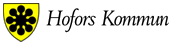 Ansökan om DRIFT- OCH HYRESBIDRAG
Inlämningstid: senast 31 oktober året innan det år bidraget söks förAnsökan skickas till: 
Hofors kommun 
Kommunsekreterare, Föreningsbidrag 
813 81 HoforsE-post: hofors.kommun@hofors.seFörening/organisationOrganisationsnummerOrganisationsnummerAdressOrdförandeOrdförandePostadressBankgiroPlusgiroKontaktpersonKontaktpersonKontaktpersonAdressE-postE-postPostadressTelefon/MobilTelefon/MobilANSÖKAN AVSER EGEN ANLÄGGNING
Adress:      ANSÖKAN AVSER EGEN ANLÄGGNING
Adress:      ANSÖKAN AVSER HYRD LOKAL
Adress:      ANSÖKAN AVSER HYRD LOKAL
Adress:      BIDRAG FÖRANGE NUVARANDE KOSTNADBIDRAG FÖRANGE NUVARANDE KOSTNADRäntorGrundhyraFastighetsförsäkringVärmeFastighetsskattStädningArrendeVärmeVattenSotningSophämtning VaktmästeriUnderhåll av fastighetSUMMA SUMMABilagor: Med ansökan skickas verksamhetsberättelse, resultat- och balansräkning, budget samt ev underhållsplanBilagor: Med ansökan skickas verksamhetsberättelse, resultat- och balansräkning, budget samt ev underhållsplanBilagor: Med ansökan skickas verksamhetsberättelse, resultat- och balansräkning, budget samt ev underhållsplanBilagor: Med ansökan skickas verksamhetsberättelse, resultat- och balansräkning, budget samt ev underhållsplanFramtidsutsikter: Hur ser föreningens framtid ut, vilka är utmaningarna och utsikternaFramtidsutsikter: Hur ser föreningens framtid ut, vilka är utmaningarna och utsikternaFramtidsutsikter: Hur ser föreningens framtid ut, vilka är utmaningarna och utsikternaFramtidsutsikter: Hur ser föreningens framtid ut, vilka är utmaningarna och utsikternaDatumDatumDatumDatumFöreningens firmatecknareFöreningens firmatecknareNamnförtydligande Namnförtydligande 